くらわん会HP (WP) 作成手順2019-8-29　松島【ログイン】１．ユーザー名は、各ＨＰ責任者に登録依頼 ⇒ 登録完了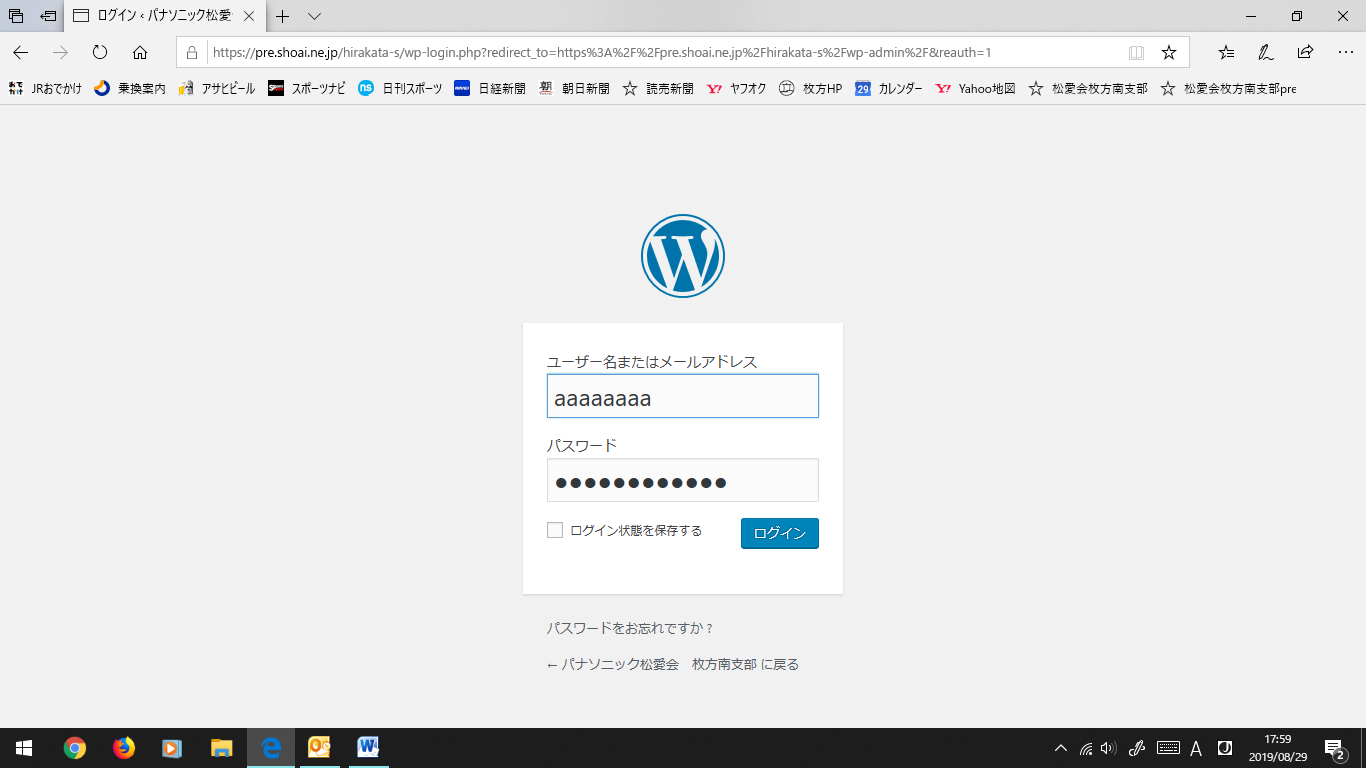 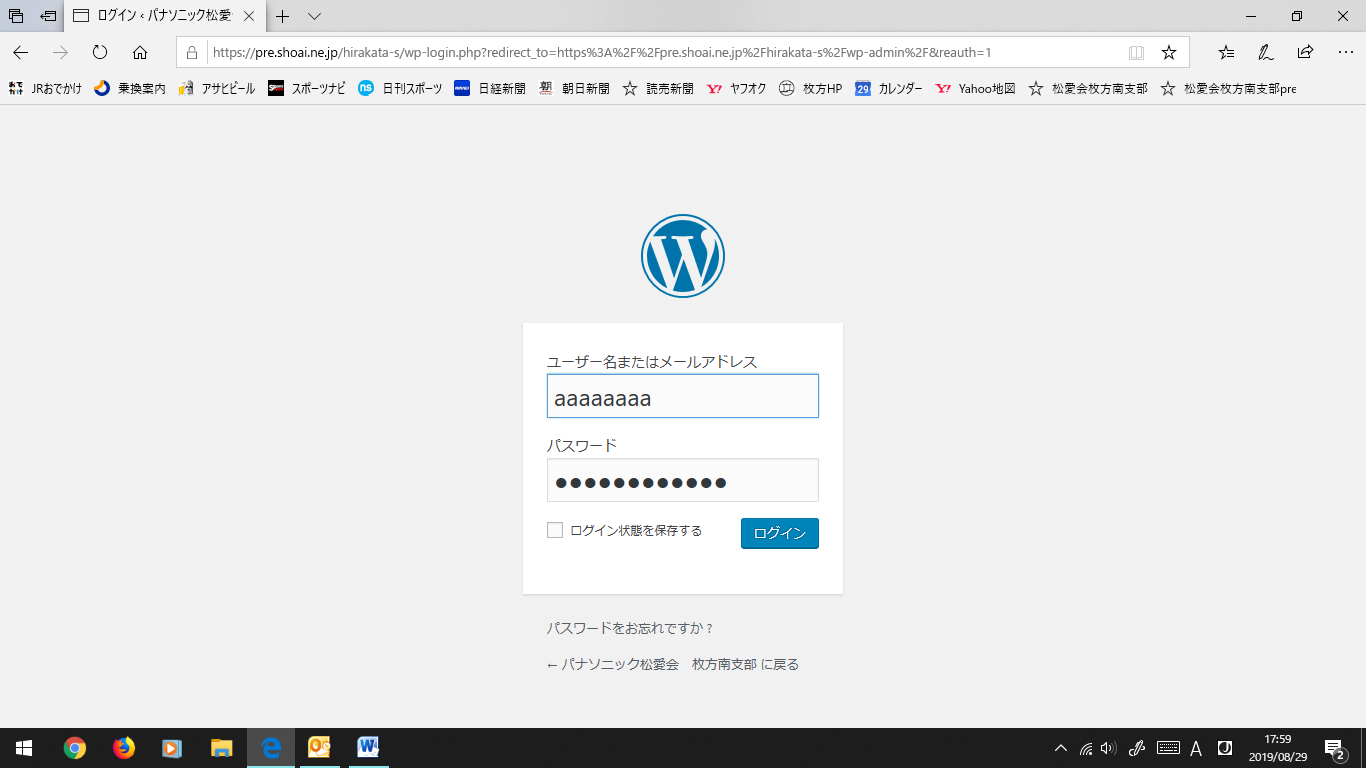 ２．URLを表示https://pre.shoai.ne.jp/hirakata-s/wp-login.php３．ログイン（左図）にて、「ユーザー名」と「パスワード」を入力【投稿ページと固定ページ】１．投稿ページ：各月の例会ページ（各担当で作成）２．固定ページ：くらわん会トップページ、規約、例会記録、会員紹介など（松島が作成）【メディアの登録】投稿ページ・固定ページ　共通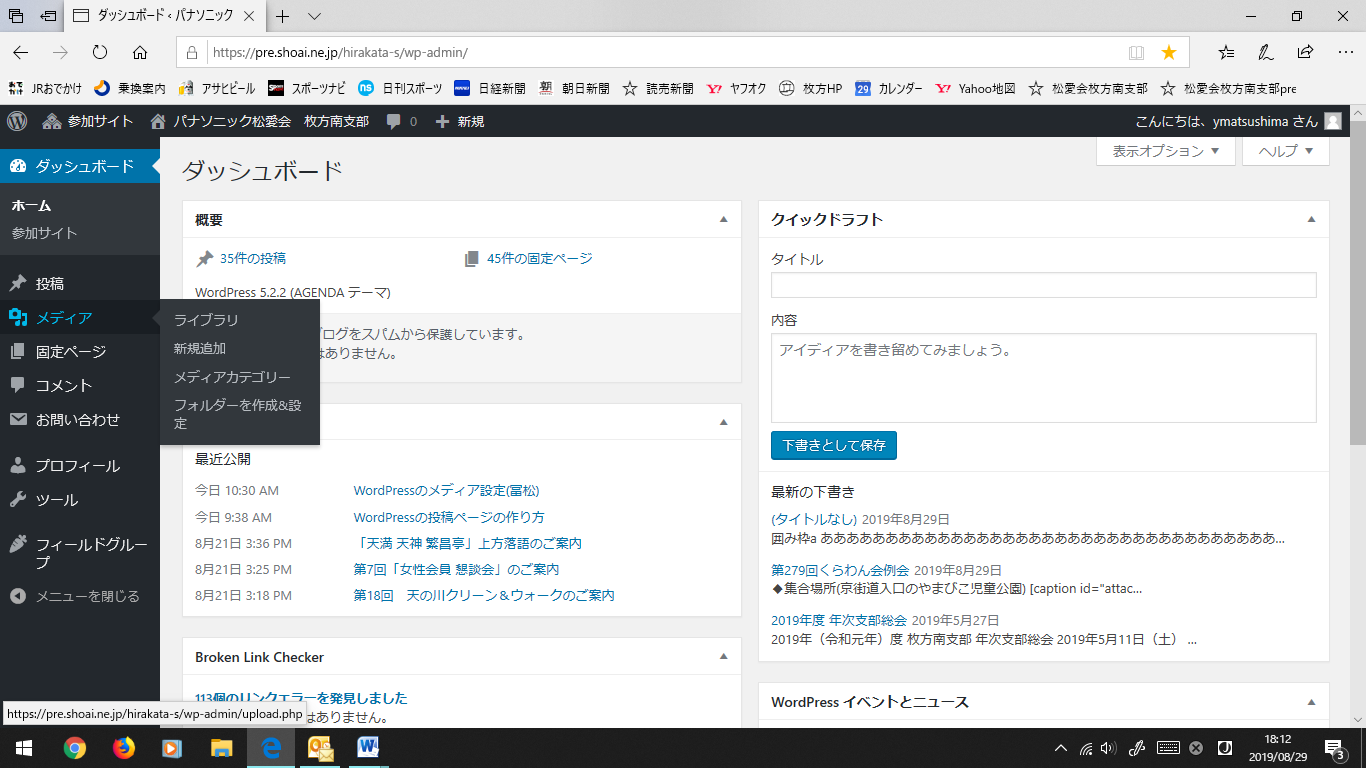 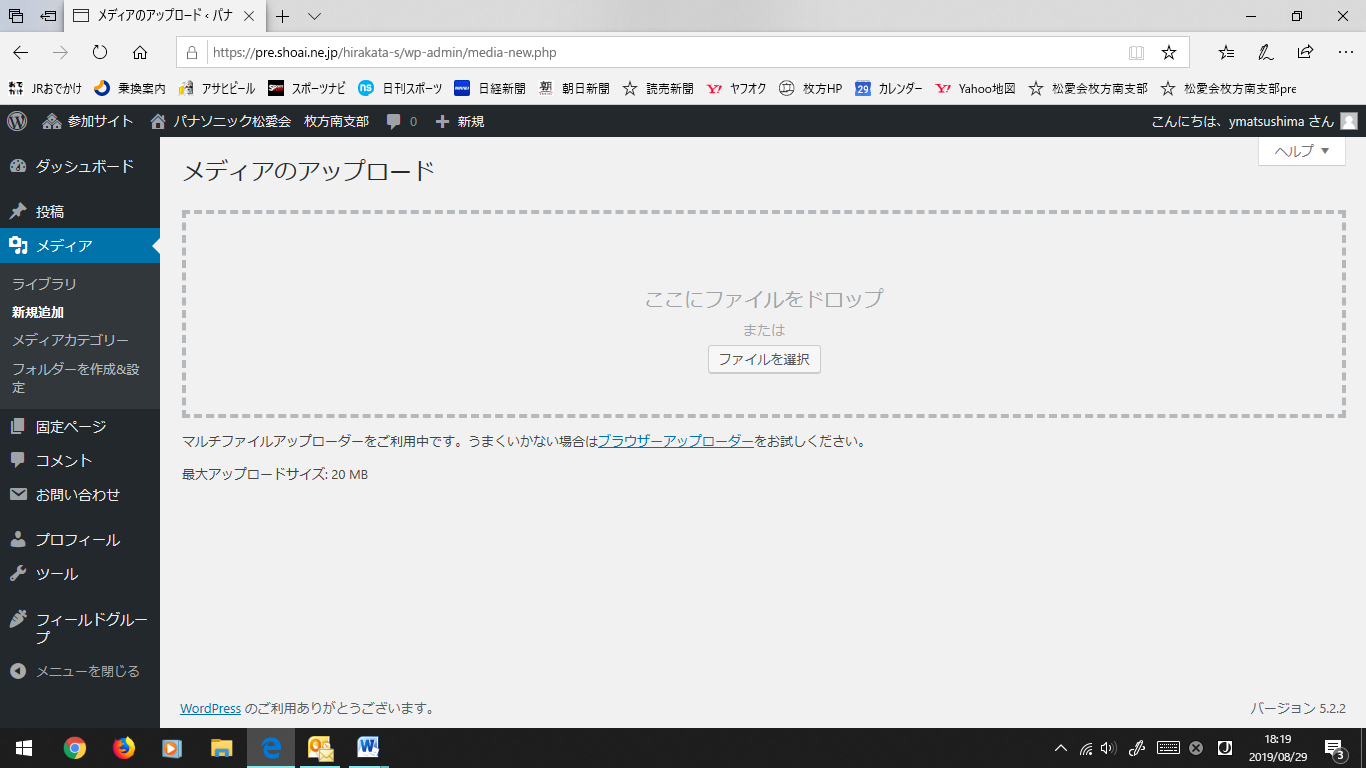 ●写真を先にアップロードする場合１．「ダッシュボード」から「メディア」「新規登録」を選択（上左図）２．「ファイルを選択」選択（上右図）⇒　アップする画像をPCから選択（複数枚選択可能）３．写真右端の「編集」を押し、以下の各項目を設定し、「更新」を押す・メディアカテゴリー」設定　（例）w1908　※該当メディアカテゴリーがない場合は「新規追加」後、設定する※新規追加：「新規メディアカテゴリーを追加」を押す ⇒ 新規メディアカテゴリー「w1909」入力⇒「親メディアカテゴリー」（くらわん会）を選択 ⇒ 新規メディアカテゴリーを追加を押す・「キャプション（説明）」設定●投稿ページ・固定ページから写真をアップロードする場合１．該当「投稿ページ」を開く２．左上の「メディアを追加」を押す３．「ファイルをアップロ－ド」タブを選択４．登録する写真を選択し、詳細を設定し、「投稿に挿入」または「固定ページに挿入」を押す・キャプションを入力・「リンク先」を「メディアファイル」に設定・サイズを設定　「フルサイズ」に設定【投稿ページの作成】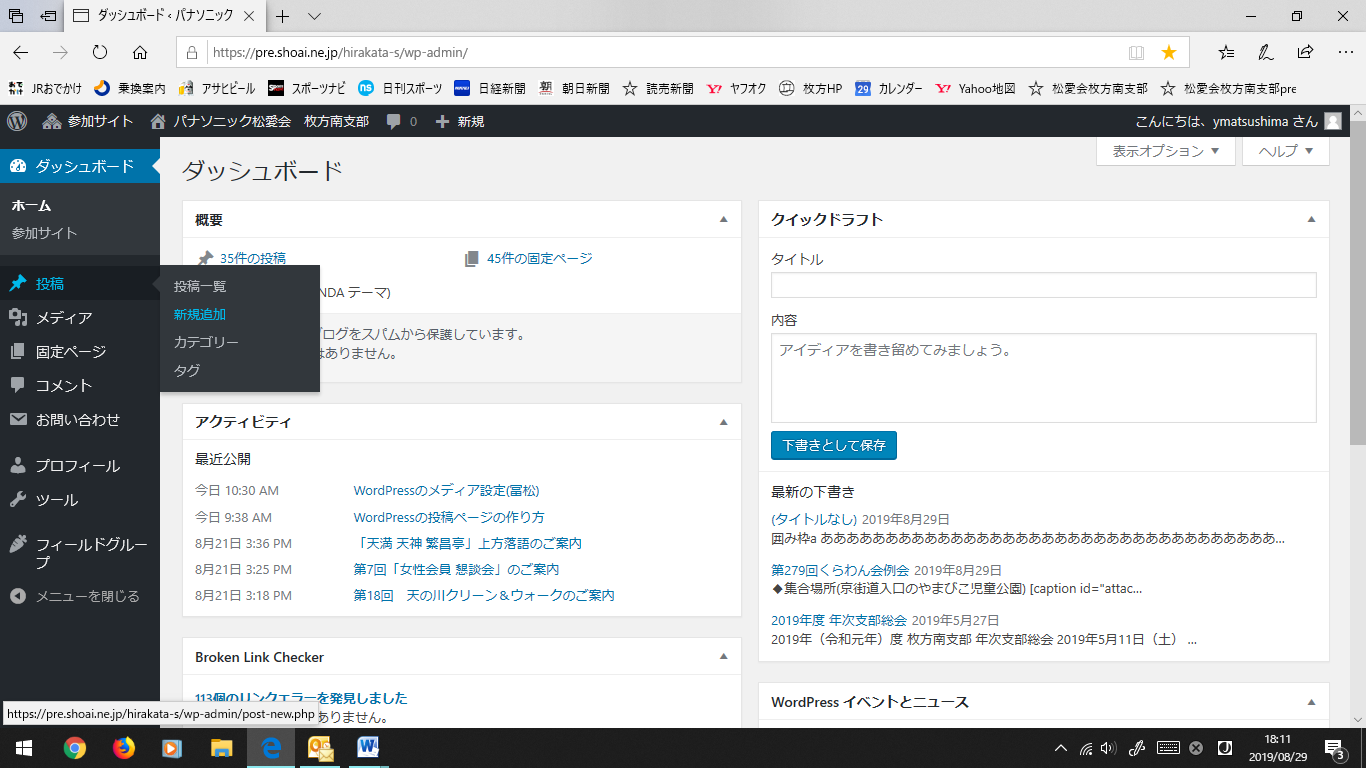 作成済み投稿を複写し、編集する場合・「ダッシュボード」から「投稿」「投稿一覧」選択・該当投稿を選択、表示・右側の「新規下書きとして複製」を選択 新規登録する場合・「ダッシュボード」から「投稿」「新規登録」選択【投稿ページの構成】　　　　　　　　　　　　　　　　ただし「集合写真」は、ギャラリー（写真2枚）一般写真　（650×450）　集合写真（800×600）　　　　（繰り返し）　　　　　　【ギャラリーの挿入】１．挿入する位置にカーソルを移動２．「メディアを追加」を押し、「ギャラリーを作成」を押す３．ギャラリーに使用する写真を選択（4枚単位）４．右側の写真サイズ（650×450）を確認し、キャプションを入力５．「ギャラリーを作成」を押す ⇒ 「ギャラリーを編集」画面になる・「キャプション」の確認・入力・写真を並び替えるにはドラッグしてドロップする※「×」を押すと削除、「ギャラリーに追加」を押すと写真を追加６．「ギャラリー」の設定・「リンク先」を「メディアファイル」に設定・「カラム数」を「４」に設定・「サイズ」をフルサイズ７．「ギャラリーの挿入」を押す ⇒ 投稿ページにギャラリーが追加される【メデイアの挿入】集合写真など（１、2枚挿入する場合）１．挿入する位置にカーソルを移動２．「メディアを追加」を押し、「メディアを追加」を押す３．ギャラリーに使用する写真を選択４．詳細を設定し、「投稿に挿入」を押す「投稿ページ」にギャラリーが追加される・「キャプション」の確認・入力・「リンク先」を「メディアファイル」に設定・「サイズ」をフルサイズに設定【投稿ページの編集・保存】１．「テキスト」タブを選択し、内容を追加・変更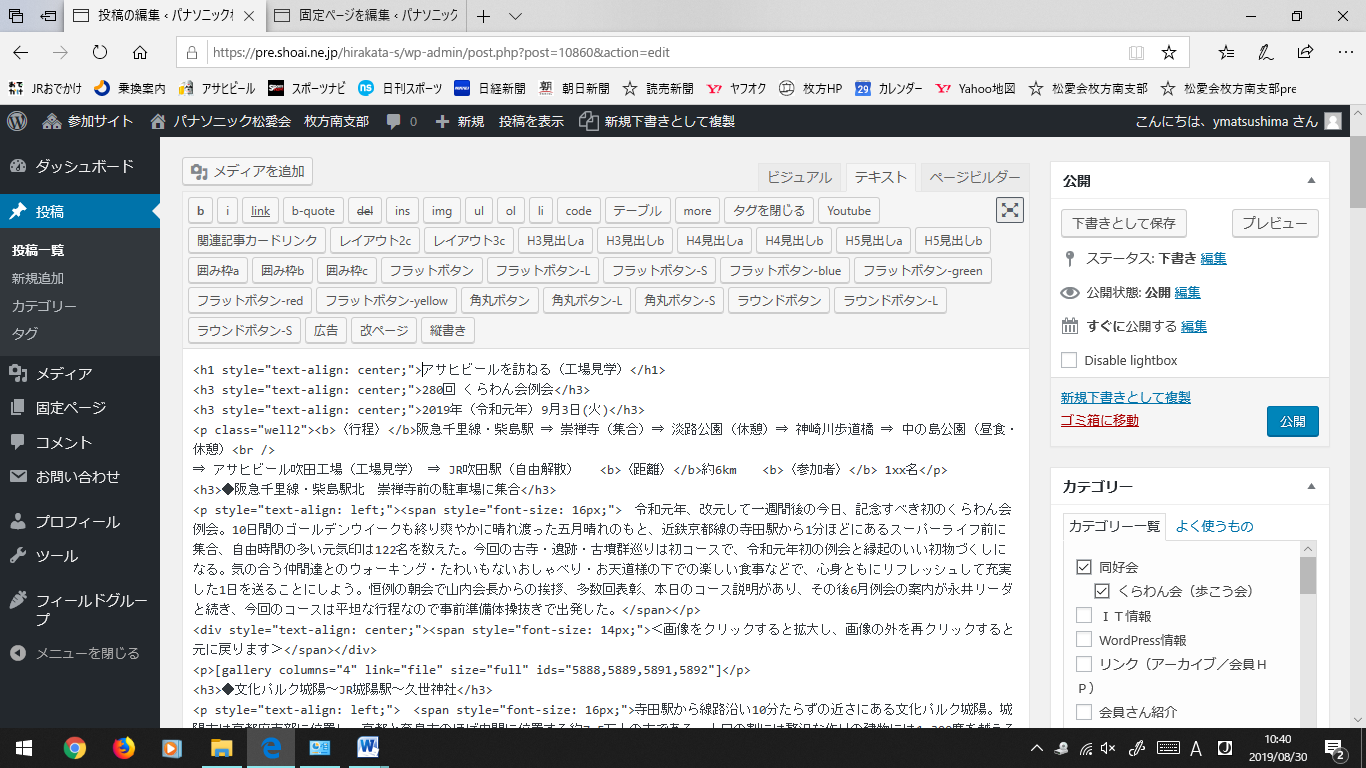 ２．「ビジュアル」タブを選択し、表示内容を確認し。変更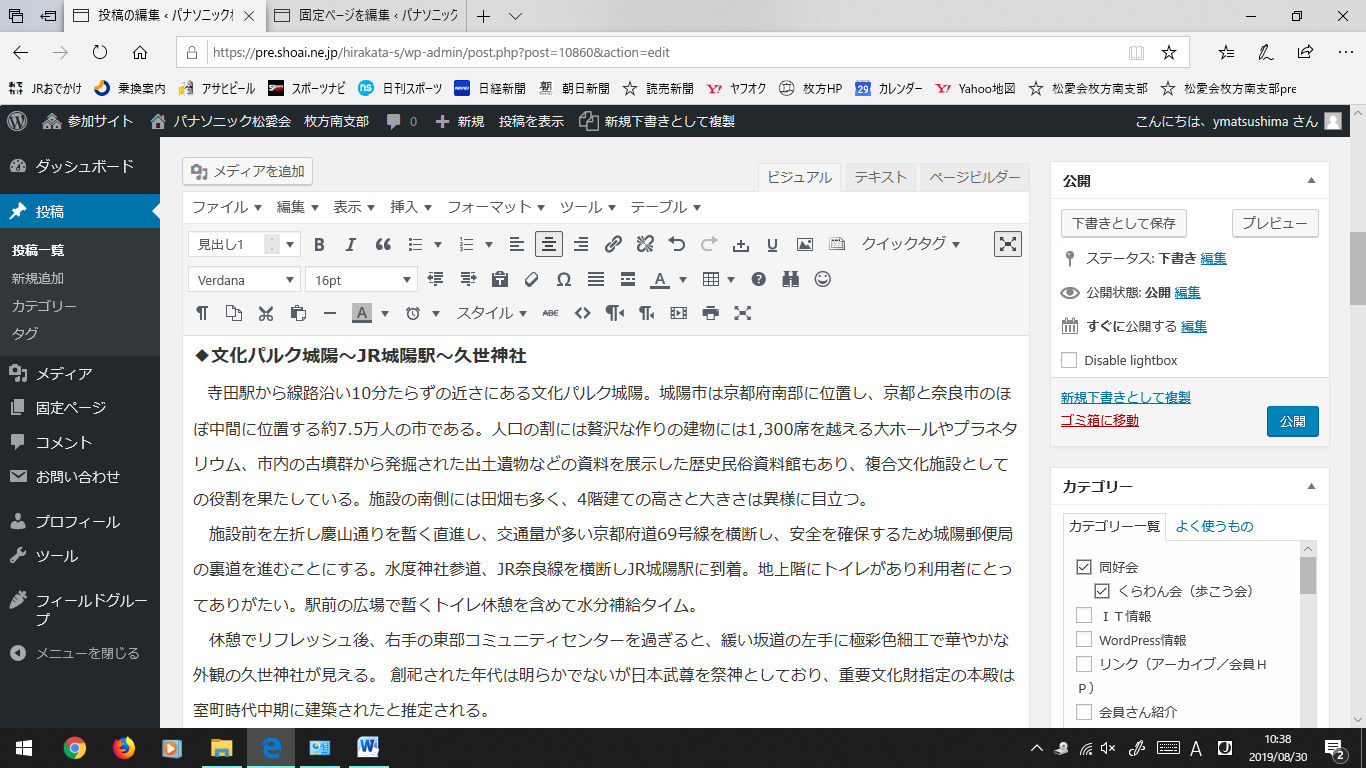 ３．「下書きとして保存」を押す４．「プレビュー」を押し、表示内容を確認する５．完成したら「公開」を押す【固定ページの作成】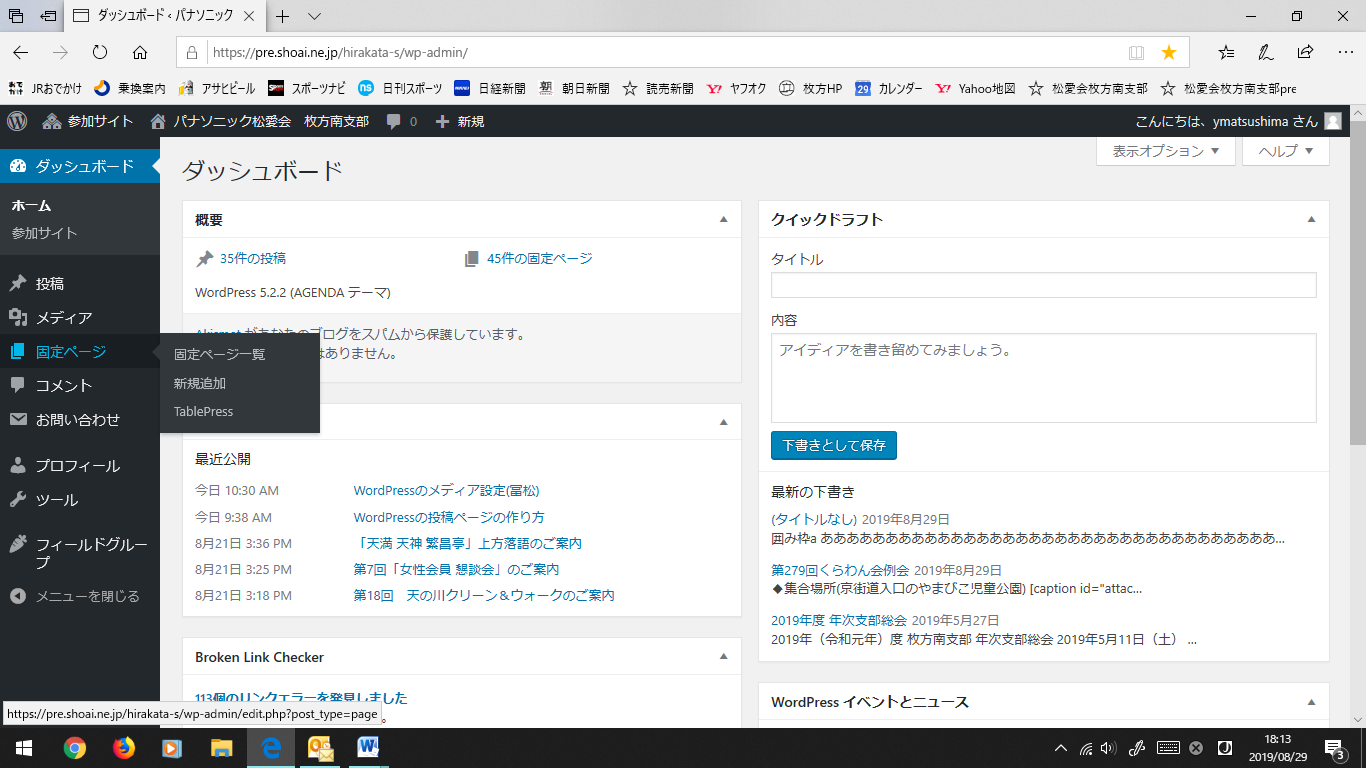 ・「ダッシュボード」から「固定ページ」「新規登録」選択